Jadłospis 13– 17wrzesieńDataRodzaj posiłkuMenuMenuMenu13.09PoniedziałekŚniadanieII śniadanieChleb słonecznikowy z masłem, serkiem almette ze szczypiorkiem, rzodkiewką,  herbata ( gluten, mleko i jego pochodne)Chleb słonecznikowy z masłem, serkiem almette ze szczypiorkiem, rzodkiewką,  herbata ( gluten, mleko i jego pochodne)Chleb słonecznikowy z masłem, serkiem almette ze szczypiorkiem, rzodkiewką,  herbata ( gluten, mleko i jego pochodne)13.09PoniedziałekŚniadanieII śniadanieSok owocowy, ciasteczka owsiane  ( gluten )Sok owocowy, ciasteczka owsiane  ( gluten )Sok owocowy, ciasteczka owsiane  ( gluten )13.09PoniedziałekobiadZupa:Krem z warzyw z groszkiem ptysiowymKrem z warzyw z groszkiem ptysiowym13.09PoniedziałekobiadII danie:Potrawka z kurczaka, ryż, zielona fasolka szparagowa na parzePotrawka z kurczaka, ryż, zielona fasolka szparagowa na parze13.09PoniedziałekobiadAlergeny:  zupa – seler, gluten, jajo; II danie: glutenzupa – seler, gluten, jajo; II danie: gluten13.09PoniedziałekpodwieczorekBanan, herbata / kawa zbożowa ( mleko i jego pochodne, gluten)Banan, herbata / kawa zbożowa ( mleko i jego pochodne, gluten)Banan, herbata / kawa zbożowa ( mleko i jego pochodne, gluten)14.09Wtorek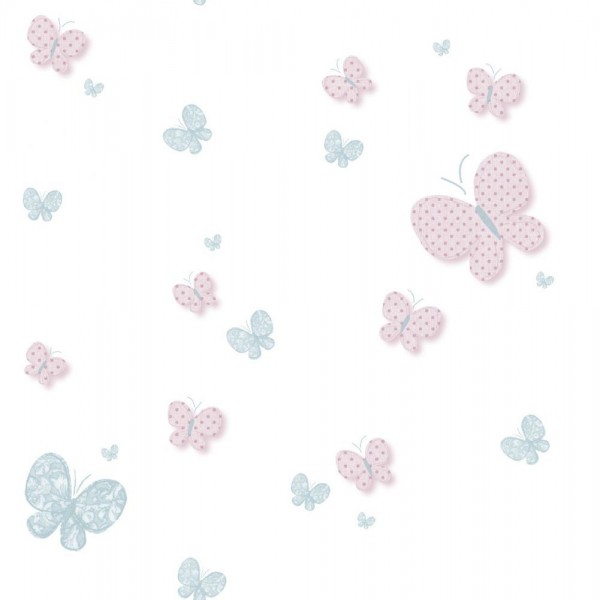 ŚniadanieII śniadanieChałka z masłem, kakao / chleb orkiszowy z szynką, papryką, herbata (gluten, mleko i jego pochodne ) Chałka z masłem, kakao / chleb orkiszowy z szynką, papryką, herbata (gluten, mleko i jego pochodne ) Chałka z masłem, kakao / chleb orkiszowy z szynką, papryką, herbata (gluten, mleko i jego pochodne ) 14.09WtorekŚniadanieII śniadanieMix owoców Mix owoców Mix owoców 14.09WtorekobiadZupa:Zupa:Krupnik z mięskiem drobiowym i ziemniakami14.09WtorekobiadII danie:II danie:Pierogi z jagodami 4szt.14.09WtorekobiadAlergeny:Alergeny:zupa – seler gluten; II danie: gluten, 14.09WtorekpodwieczorekSałatka makaronowa z tuńczykiem i warzywami(ryba, jajo,gluten)Sałatka makaronowa z tuńczykiem i warzywami(ryba, jajo,gluten)Sałatka makaronowa z tuńczykiem i warzywami(ryba, jajo,gluten)15.09ŚrodaŚniadanieII śniadanieChleb graham z masłem, szynką drobiową, ogórkiem zielonym, herbata/kawa zbożowa ( gluten, mleko i jego pochodne)Chleb graham z masłem, szynką drobiową, ogórkiem zielonym, herbata/kawa zbożowa ( gluten, mleko i jego pochodne)Chleb graham z masłem, szynką drobiową, ogórkiem zielonym, herbata/kawa zbożowa ( gluten, mleko i jego pochodne)15.09ŚrodaŚniadanieII śniadanieMix owocówMix owocówMix owoców15.09ŚrodaobiadZupa:Zupa:Barszcz zabielany z ziemniaczkami15.09ŚrodaobiadII danie:II danie:Makaron spaghetti z sosem napoili i klopsikami mięsnymi  15.09ŚrodaobiadAlergeny:  Alergeny:  zupa – seler, mleko i jego pochodne; II danie: jajo, gluten15.09ŚrodapodwieczorekKoperty drożdżowe z jabłkami(mleko i jego pochodne, gluten, jajo)Koperty drożdżowe z jabłkami(mleko i jego pochodne, gluten, jajo)Koperty drożdżowe z jabłkami(mleko i jego pochodne, gluten, jajo)16.09CzwartekŚniadanieII śniadanieChleb orkiszowy z masłem, pasztetem i ogórkiem kiszonym, herbata/ kawa zbożowa ( gluten, mleko i jego pochodne)Chleb orkiszowy z masłem, pasztetem i ogórkiem kiszonym, herbata/ kawa zbożowa ( gluten, mleko i jego pochodne)Chleb orkiszowy z masłem, pasztetem i ogórkiem kiszonym, herbata/ kawa zbożowa ( gluten, mleko i jego pochodne)16.09CzwartekŚniadanieII śniadanieMix owoców Mix owoców Mix owoców 16.09CzwartekobiadZupa:Zupa:Pomidorowa z ryżem16.09CzwartekobiadII danie: II danie: Pieczone drumstiki z kurczaka, ziemniaczki, mizeria16.09CzwartekobiadAlergeny:Alergeny:zupa – seler; II danie: mleko i jego pochodne, 16.09CzwartekpodwieczorekParówki w cieście francuskim,  papryka, herbata/kawa zbożowa ( gluten, mleko i jego pochodne)Parówki w cieście francuskim,  papryka, herbata/kawa zbożowa ( gluten, mleko i jego pochodne)Parówki w cieście francuskim,  papryka, herbata/kawa zbożowa ( gluten, mleko i jego pochodne)17.09Piątek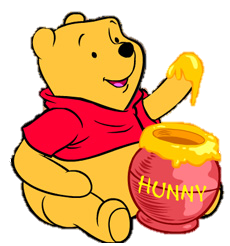 ŚniadanieII śniadanie Płatki kukurydziane z mlekiem / chleb wieloziarnisty z masłem, serem żółtym, pomidorem, herbata ( gluten, mleko i jego pochodne)Płatki kukurydziane z mlekiem / chleb wieloziarnisty z masłem, serem żółtym, pomidorem, herbata ( gluten, mleko i jego pochodne)Płatki kukurydziane z mlekiem / chleb wieloziarnisty z masłem, serem żółtym, pomidorem, herbata ( gluten, mleko i jego pochodne)17.09PiątekŚniadanieII śniadanie Mix owoców Mix owoców Mix owoców 17.09PiątekobiadZupa:Zupa:Rosół z makaronem17.09PiątekobiadII danie:II danie:Rybka w sosie porowym, ziemniaczki, surówka z kiszonej kapusty z jabłkiem i marchewką17.09PiątekobiadAlergeny:  Alergeny:  zupa – seler, gluten, jajo; II danie: ryba, mleko i jego pochodne, gluten17.09PiątekpodwieczorekGalaretka z owocami , herbata 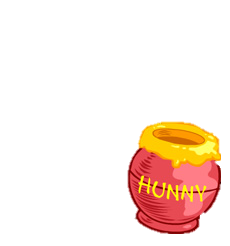 Galaretka z owocami , herbata Galaretka z owocami , herbata 